1 сентября День знаний – традиционный праздник школ России, но и дошкольники с радостью встречают учебный год, который сделает еще старше, здоровее и умнее ребяток детского сада.В нашем детском саду 1 сентября 2020 года состоялись праздничные мероприятия, посвященные Дню знаний.   К нашим воспитанникам в гости с поздравлением на воздушных шариках прилетела озорная Ириска, которая принесла с собой много позитива и хорошего настроения.Задорная и веселая обстановка царила на празднике, дети пели, танцевали, участвовали в конкурсах, читали стихи о детском саде. Весь праздник Ириска провела с нашими детьми. Вот так весело, интересно и празднично начался новый учебный год в нашем детском саду. А в конце праздника Ириска угостила сладостями наших дошколят.Праздник 1 сентября всегда остаётся незабываемым, радостным и в тоже время волнующим. Хочется пожелать ребятам и педагогам, чтобы не только день 1 сентября был радостным, но и все дни, проведённые в детском саду.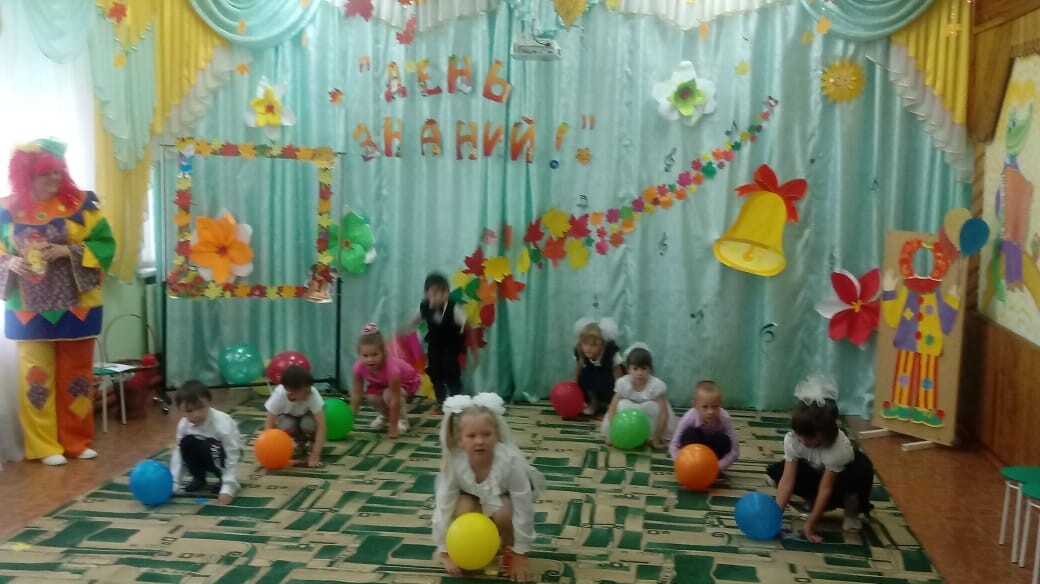 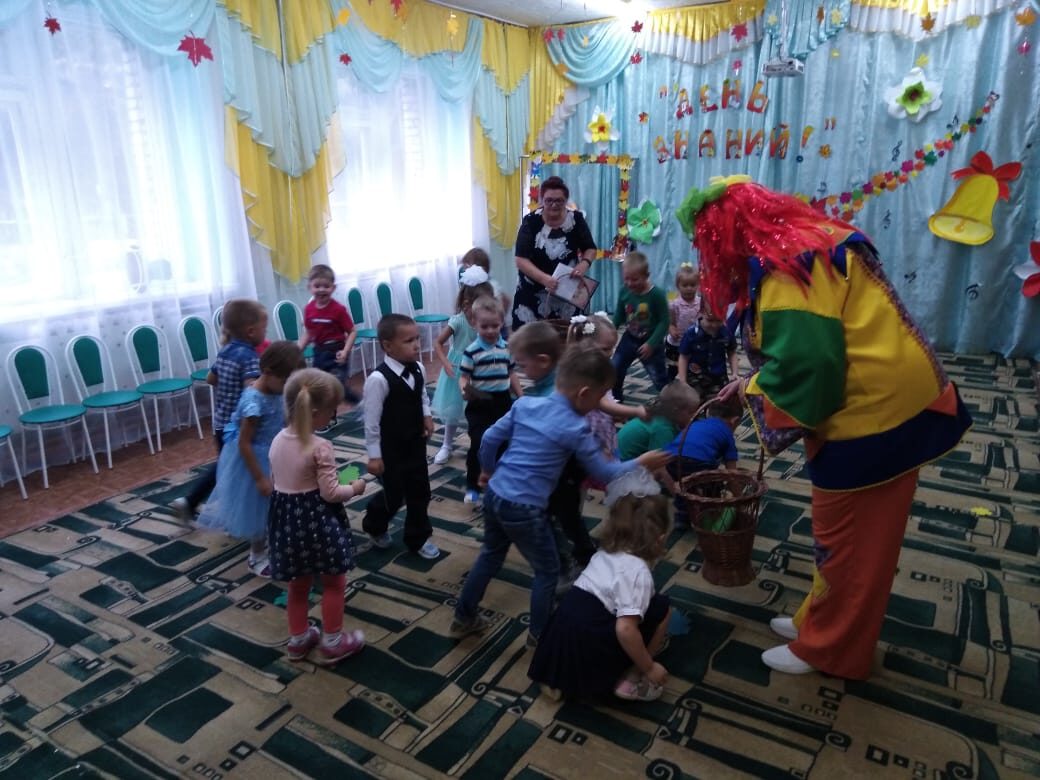 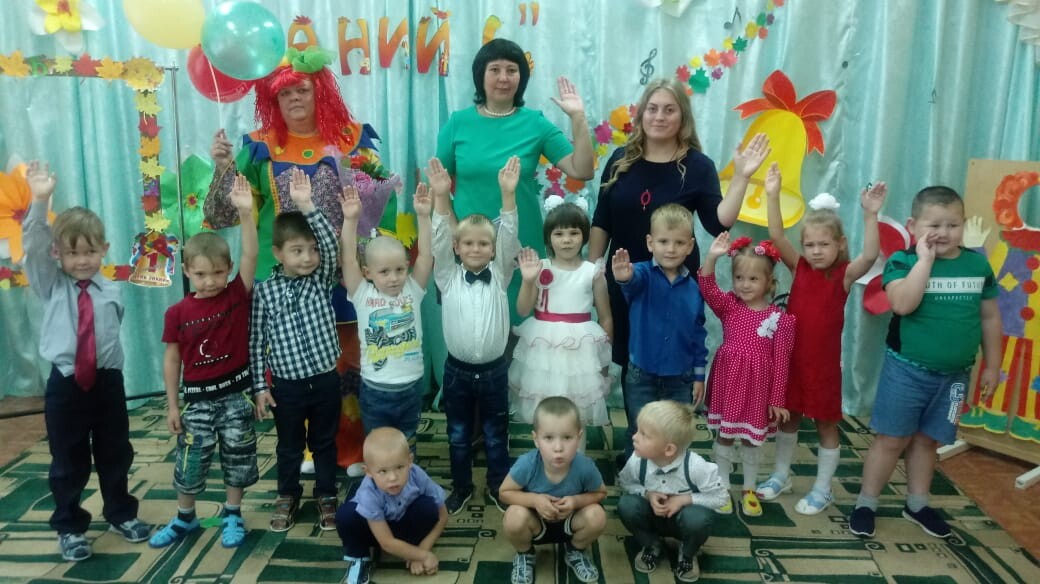 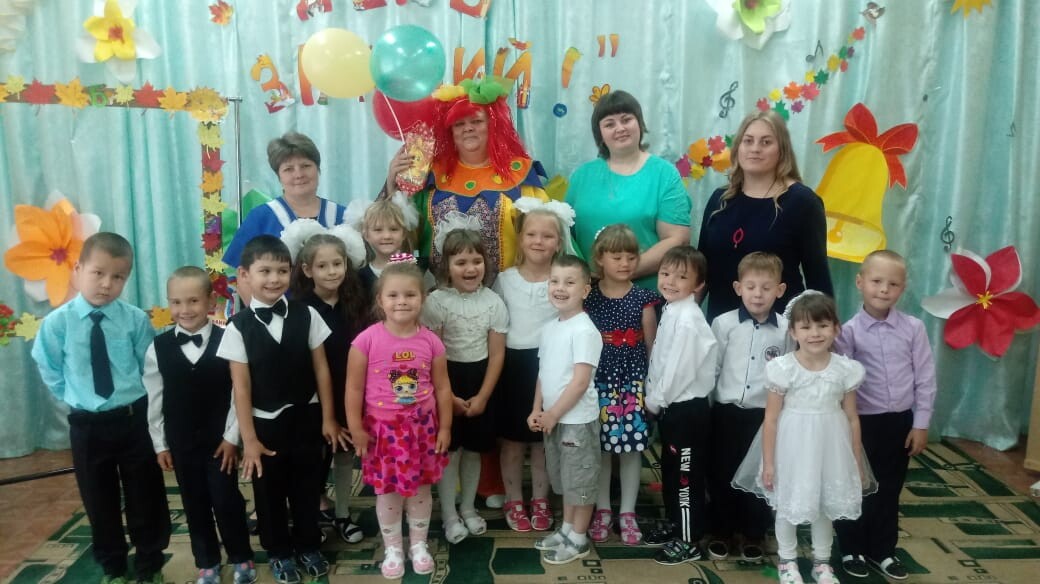 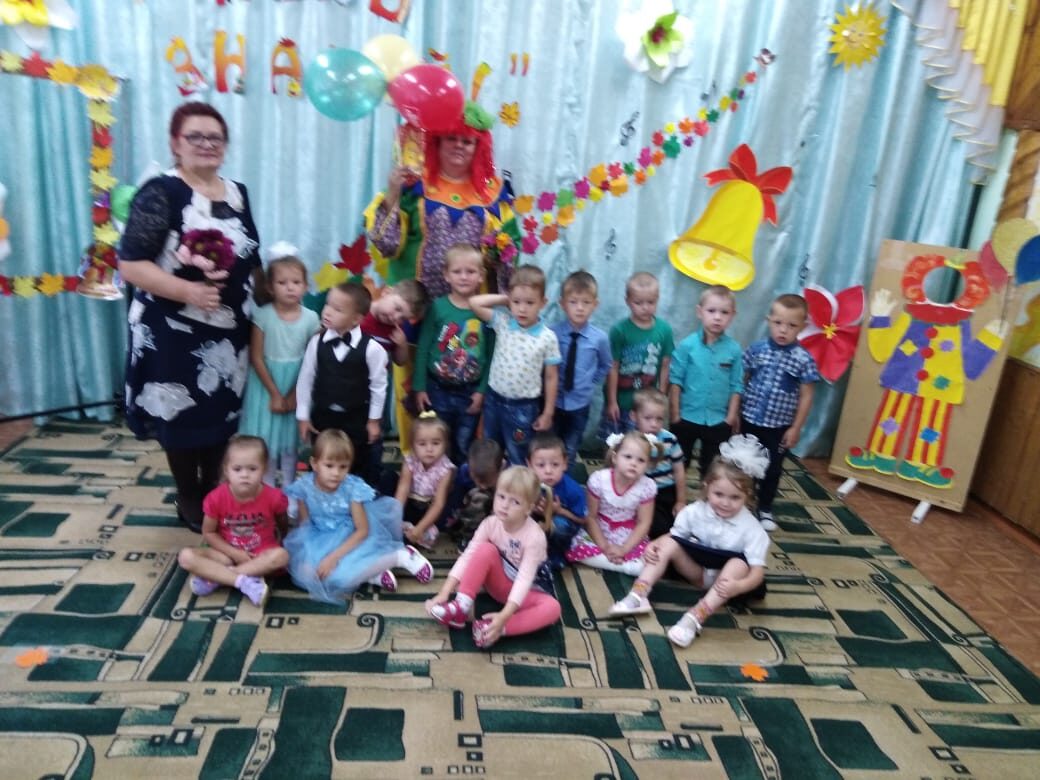 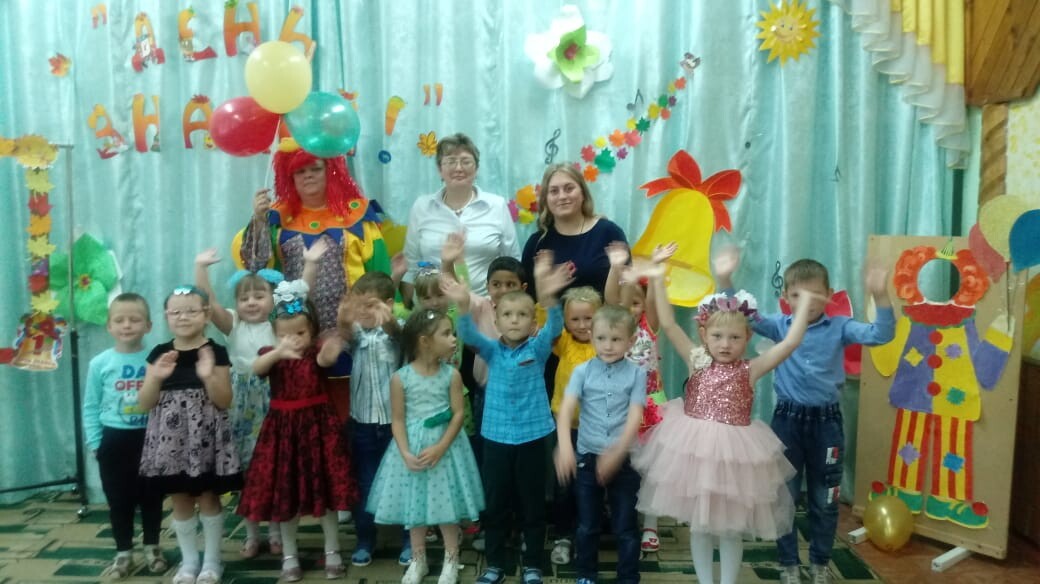 